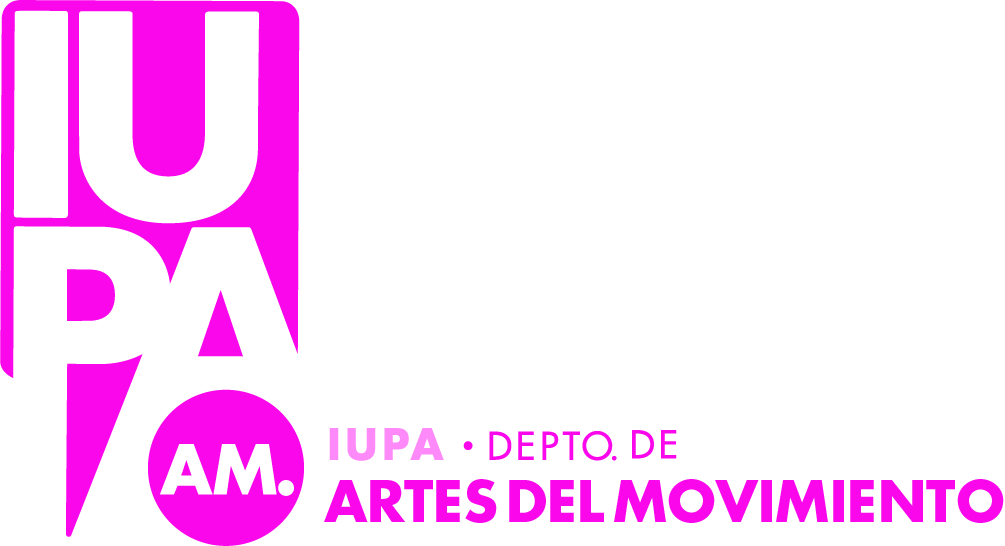 DEPARTAMENTO DE ARTES DEL MOVIMIENTOCALENDARIO DE EXÁMENES FINALES-   LLAMADO DICIEMBRE  2017-PROFESORADO UNIVERSITARIO DE DANZAS FOLKLÓRICAS 1° AÑO 2° AÑO3° AÑOPROFESORADO DE DANZAS CON ORIENTACIÓN EN FOLKLORE4° año ASIGNATURAFECHAHORAAULATRIBUNAL-Profesores:TANGO I11/1216:0005CARRIZO. Federico – BOMBARDIERI, Laura -  RETAMAL, Daniela.supl. DIAZ, Florencia.ZAPATEO I12/1215.3005FORQUERA, Luis - ÁLVAREZ , Iván -RETAMAL, Daniela. Supl. DIAZ, FlorenciaDANZAS NATIVAS I14/1217:0005RETAMAL, Daniela – DÍAZ, Florencia – FORQUERA, Luis. Supl- ÁLVAREZ , Iván. TCC15/1218:0053VALENZUELA, Matías – HERNÁNDEZ , Melissa – RETAMAL, Daniela.Supl. DIAZ, Florencia.MÚSICA18/1215:00RÍOS, Irene – GUEVARA, Salomé, HERNÁNDEZ, Matías.Supl. PALMA, Héctor. INSTRUMENTOS CRIOLLOS18/12(I año)18/12(II año)17:0019:00RÍOS, Irene – GUEVARA, Salomé, HERNÁNDEZ, Matías.Supl. PALMA, Héctor. GUEVARA, Salomé, RÍOS, Irene – HERNÁNDEZ, Matías.Supl. PALMA, Héctor. INTRODUCCIÓN AL FOLKLÓRE CIENCIA19/1216:00Audi-torioDÍAZ, Florencia – PALMA, Héctor – RIOS; Irene.Supl. GUEVARA, Salomé.CULTURA Y ARTE AMERICANO20/1218:00PALMA, Héctor – RETAMAL, Daniela– HERNÁNDEZ, Matias.Suple. GUEVARA, Salomé.ANTROPOLOGÍA21/1218:00PALMA, Héctor – DIAZ, Florencia – RIOS, Irene.Suple. FORQUERA, Luis.ASIGNATURAFECHAHORAAULATRIBUNAL-Profesores:TANGO II11/1220:0005CARRIZO. Federico – BOMBARDIERI, Laura -  RETAMAL, Daniela.supl. DIAZ, Florencia.ZAPATEO II12/1211:0005FORQUERA, Luis - ÁLVAREZ , Iván -RETAMAL, Daniela. Supl. DIAZ, Florencia. FOLKLÓRE ARGENTINO II13/1218:00PALMA, Héctor – RETAMAL, Daniela – RIOS, Irene.Suple. FORQUERA, Luis. FOLKLÓRE ARGENTINO I13/1218:00PALMA, Héctor – RETAMAL, Daniela – RIOS, Irene.Suple. FORQUERA, Luis.CULTURA Y ARTE ARGENTINO13/1220:00PALMA, Héctor – RETAMAL, Daniela – RIOS, Irene.Suple. FORQUERA, Luis.DANZAS NATIVAS II14/1219:3005RETAMAL, Daniela – DÍAZ, Florencia – FORQUERA, Luis. Supl- ÁLVAREZDANZA Y ATUENDO ARGENTINO I15/1209:00RETAMAL, Daniela – PALMA, Héctor  FORQUERA , Luis.Supl- HERNÁNDEZ, Matías.LENGUAJE MUSICAL FOLKLÓRICO19/1218:00RÍOS, Irene – GUEVARA, Salomé, HERNÁNDEZ, Matías.Supl. PALMA, Héctor. GUITARRA I(Comision 1)19/1218.30HERNÁNDEZ, Matías – RIOS, Irene – GUEVARA, Salomé. Supl. FORQUERA, Luis.FOLKLÓRE MUSICAL 19/1220:00(II y III)RÍOS, Irene – GUEVARA, Salomé, HERNÁNDEZ, Matías.Supl. PALMA, Héctor. ASIGNATURAFECHAHORAAULATRIBUNAL-Profesores:ZAPATEO III12/1217:00ÁLVAREZ , Iván -FORQUERA, Luis- DÍAZ, Florencia.Supl. RETAMAL, Daniela.FOLKLÓRE LITERARIO14/1218:00PALMA, Héctor –  FORQUERA, Luis -  GUEVARA, Salomé.Supl. BOMBARDIERI, LauraDANZA Y ATUENDO ARGENTINO II15/1210:00RETAMAL, Daniela – PALMA, Héctor  FORQUERA , Luis.Supl- HERNÁNDEZ, Matías.DANZAS NATIVAS III19/1217:0005DÍAZ, Florencia - RETAMAL, Daniela– ÁLVAREZ, Iván.Supl. FORQUERA, Luis.GUITARRA I(Comision 2)19/1220.30HERNÁNDEZ, Matías – RIOS, Irene – GUEVARA, Salomé. Supl. FORQUERA, LuisASIGNATURAFECHAHORAAULATRIBUNAL-Profesores:TANGO IV11/1218:0005CARRIZO. Federico – BOMBARDIERI, Laura -  RETAMAL, Daniela.supl. DIAZ, Florencia.ZAPATEO IV12/1219:0005ÁLVAREZ , Iván -FORQUERA, Luis- DÍAZ, Florencia.Supl. RETAMAL, Daniela.FOLKLORE LITERARIO14/1218:00PALMA, Héctor –  FORQUERA, Luis -  GUEVARA, Salomé.Supl. BOMBARDIERI, LauraFOLKLÓRE APLICADO14/1219:00PALMA, Héctor –  FORQUERA, Luis -  GUEVARA, Salomé.Supl. BOMBARDIERI, LauraHISTORIA DE LA DANZA ARGENTINA Y DEL ATUENDO III15/1220:00RETAMAL, Daniela – PALMA, Héctor – FORQUERA , Luis.Supl. SALOME, Guevara.DANZAS NATIVAS IV19/1220:0005DÍAZ, Florencia - RETAMAL, Daniela– ÁLVAREZ, Iván.Supl. FORUERA, Luis.METODOLOGÍA, DIDÁCTICA ESPECIAL Y PRÁCTICA DE LA ENSEÑANZA DE LAS DANZA FOLKLÓRICA I 21/1219:00PALMA, Héctor – GUEVARA, Salomé  FORQUERA, Luis.Supl.HERNÁNDEZ, Matias.METODOLOGÍA, DIDÁCTICA ESPECIAL Y PRÁCTICA DE LA ENSEÑANZA DE LAS DANZA FOLKLÓRICA II 21/1219:00PALMA, Héctor – GUEVARA, Salomé  FORQUERA, Luis.Supl.HERNÁNDEZ, Matías.GUITARRA II22/1220:00HERNÁNDEZ, Matías – RIOS, Irene – GUEVARA, Salomé. Supl. FORQUERA, Luis.